MEZINÁRODNÍ LETNÍ KURZY PROF. OTAKARA ŠEVČÍKA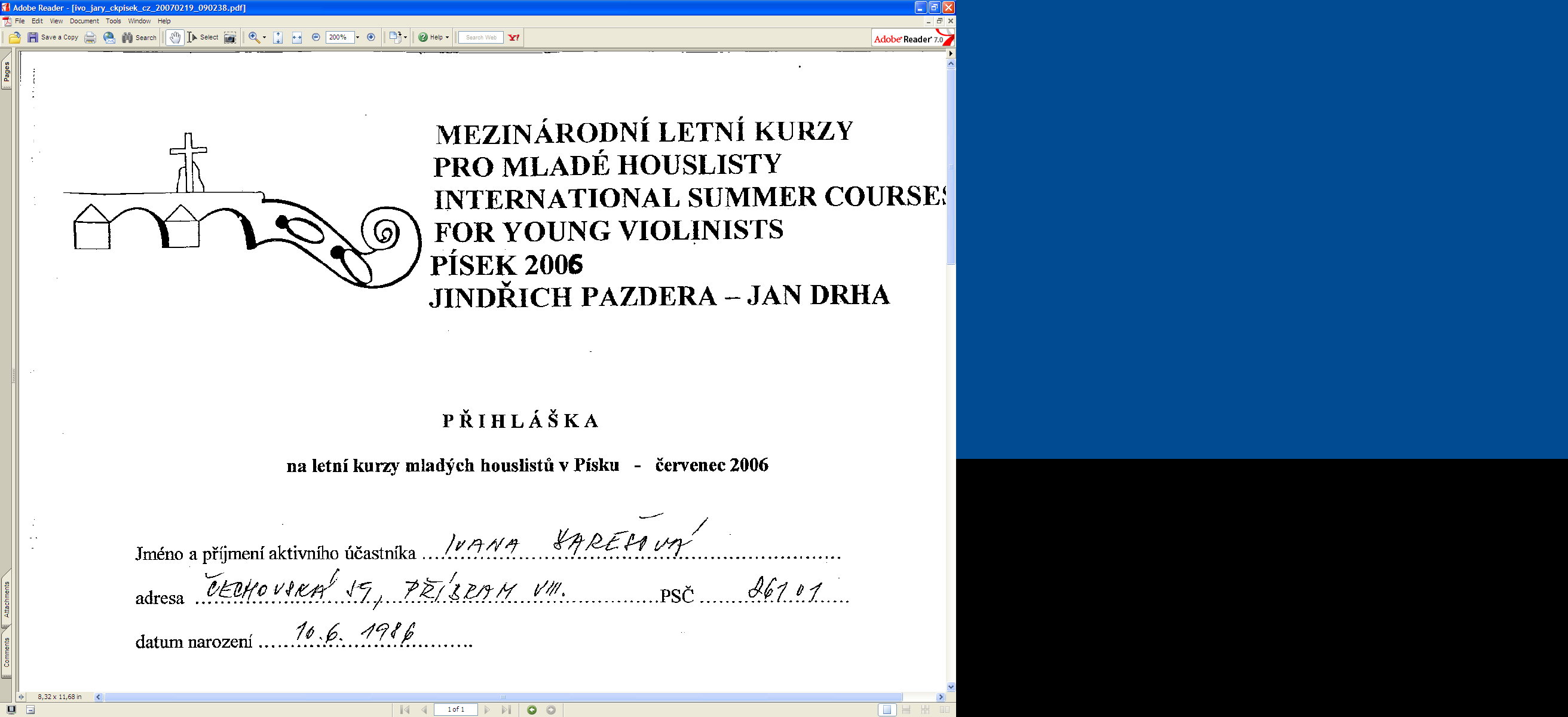 PRO MLADÉ HOUSLISTY  XXX.ročníkPROF. OTAKAR ŠEVČÍK INTERNATIONAL SUMMER COURSES FOR YOUNG VIOLINISTS, XXXth ANNUALINTERNATIONAL SUMMER PÍSEK 2017                                       Doc. JINDŘICH PAZDERA – Mgr. JAN DRHAI N F O R MA C Eo letních kurzech pro mladé houslisty Písek: od 2. 7. – 12. 7. 2017LEKTOŘI:		Doc. Jindřich PAZDERA, prof. Jan DRHAUBYTOVÁNÍ: 	Domov mládeže, Budějovická ul. Písek		275 Kč			UČEBNY:	           Divadlo Fráni ŠrámkaKURZOVNÉ:		3.300 Kč	individuální výuka,                                                  500 Kč	pasivní účastník V příloze zasílám přihlášku, kterou v případě zájmu o kurzy zašlete vyplněnou zpět do 15. května 2017: e- mail: divadlo@centrumkultury.cz, nebo na adresu: Marie Krejčí, Třebízského 407, 397 01 Písek, tel. 607 880 797, P Ř I H L Á Š K Ana letní kurzy mladých houslistů v Písku 2. 7. 2017. – 12. 7. 2017Jméno a příjmení aktivního účastníka:Adresa……………………………………………………. PSČ……………………Datum narození ………………………..email: …………………………LEKTOŘI	-	prof. Jindřich PAZDERA, prof. Jan DRHA			Jméno a příjmení doprovodu ……………………………………………………..				Žádám o zajištění ubytování:		DM Budějovická ulice	ano		neV …………………………		dne…………………………………….								Podpis rodičů